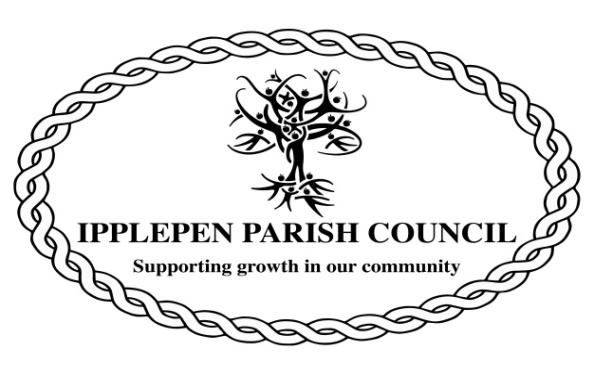 AMENITIES MEETING MINUTES TUESDAY 10th DECEMBER 2019Minutes of Amenities Meeting held on Tuesday 10th December 2019 - 7pm at The Millennium Centre, IpplepenAttendees.Cllr D Palethorpe (Chairman)Cllr M HutchingsCllr R CarnellThe meeting opened at 7pmApologies. Cllr N Courtier, Cllr S NorthwoodTo declare interests arising at this meeting and to consider any dispensation requests relating to this meeting. NoneThe Council will adjourn for the following items: Public Question Time: A period of 10 minutes will be allowed for members of the public to ask questions or make comment regarding the work of the Council or other items that affect Ipplepen.The Council will convene to conduct the following business:a) Review of Amenities Budget Precept for 20/21. The committee considered the precept and its recommendations will be sent to the Parish Clerk for consideration by the Finance Committee.Actioni. Amenity Precept recommendations to be sent to Parish Clerk. Cllr Palethorpeb) DCC Urban Grass Cutting agreement for 20/21. It was agreed that three quotes for the IPC Grass Cutting contract to last 3 years should be sourcedActioni. Grass Cutting contract quotes. Cllr Palethorpec) Heating in Recreation Ground Toilet Block. It was agreed to look at the feasibility of fitting a control thermostat in the plant room to provided control of the heating in the toilet block.Actioni. Discuss the feasibility with electrical providers. Cllr Palethorped) AOBCarols around the Christmas Tree on Friday 20th December at 7pm. This year the children and families have been invited to attend with their lanterns from the candlelit procession.Actioni. Notices to be placed around the War Memorial and on vehicles requesting that they don’t park around the memorial between 5pm and 9pm on the 20th December. Cllr PalethorpeTrees - Fruit trees and Signature trees. The committee agreed that fruit trees should be planted on the bank bordering the upper allotments and signature trees planted on the land between the tennis court and allotment bank.Actioni. When trees become available. Cllr PalethorpeTo note the date of the next meeting: Tuesday 14th January 2020There being no further business the meeting closed at 19.45pm 